SUMMARY DECISION SHEET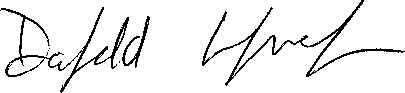 Overview of Tempo Time CreditsTempo Time Credits is a charity which aims to build local and national networks of organisations by bringing people together in their local communities to carry out voluntary work. Organisations signed up to Tempo can offer Tempo Time Credits to their volunteers each time they carry out a voluntary activity. Tempo Time Credits can be redeemed on a wide range of services & activities.Tempo Time Credits is currently being funded by the Welsh Government for the next 3 years. Therefore, there is no cost to Organisations that sign up, the scheme is completely free. The Government hope that the scheme will;•increase community capacity and engagement•encourage new volunteers,•increase access to opportunities for people•increase sustainability and reach of the voluntary sector •improve health and wellbeing for individuals using Time Credits How Tempo works?Once an Organisation has joined the Tempo Credit Network, they will be allocated 150 Time Credits to distribute to their Volunteers each quarter (600 credits per year). More credits are available to purchase if required, however, Tempo will advise on how best to allocate the credits based on each organisations volunteer numbers. Each Organisation is given an online admin profile, which will allow you to distribute Time Credits to any Volunteers who have signed up to the scheme. Time Credits are distributed electronically via the online portal. Paper vouchers are also available for volunteers without an email. Time Credits are able to be redeemed against a range of activities including; cinema tickets, Netflix subscriptions, Museum trips, Language courses, theatre and gym sessions and many more. There are over 800 suppliers signed up to the scheme. Vouchers have no expiry date and can be used in England and Wales. There is no age limit on who can earn Time Credits, individuals under 16 can earn Time Credits, but must have parental/ guardian consent when joining. What signing up to Tempo will require?The Scheme will require an admin in the OPCC to allocate the Time credits to the volunteers on a weekly/monthly basis.The Scheme will require each volunteer wanting to be involved to set up an online profile with Tempo. A training/ information session will be needed in order to explain Tempo Credits to the volunteers and to help with any questions they may have on setting up a profile etc.  BenefitsScheme is completely free to join.Existing volunteers will be able to earn credits, this provides the OPCC with a way to thank volunteers for the time they give.Tempo Credits will provide an incentive to new volunteers when recruiting to schemes.Tempo has an opportunities page online that is visible to all volunteers from all the different Organisations which are signed up to Tempo. Organisations are able to publish volunteering opportunities on this page, allowing volunteers to see where they can volunteer and earn credits.  This will provide the OPCC with an additional platform to advertise volunteering positions.Distributing Tempo Time Credits – 150 credits per quarterPossible distribution numbers:ICVs = 1 credit per visit52 visits per quarter (Pairs) – 104 creditsAWS – 1 credit per visit7-14 visits per quarter – max 14 creditsQAP – 1 Credit per meeting 1-2 meeting per quarter – max 30 creditsYouth Forum – 1 credit per meeting Approx. 10 credits per quarter